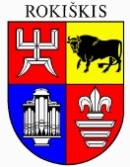 ROKIŠKIO RAJONO SAVIVALDYBĖS MERASPOTVARKISDĖL ROKIŠKIO RAJONO SAVIVALDYBĖS TURTO PRIPAŽINIMO NETINKAMU (NEGALIMU) NAUDOTI2024 m. kovo 12 d. Nr. MV-127RokiškisVadovaudamasis Lietuvos Respublikos vietos savivaldos įstatymo 27 straipsnio 2 dalies 3 punktu, Lietuvos Respublikos valstybės ir savivaldybių turto valdymo, naudojimo ir disponavimo juo įstatymo 26 straipsnio 1 dalies 1 ir 8 punktais, 4 straipsniu, 27 straipsnio 1 dalies 5 punktu, Rokiškio rajono savivaldybei nuosavybės teise priklausančio turto pripažinimo nereikalingu arba netinkamu (negalimu) naudoti ir jo nurašymo, išardymo ir likvidavimo tvarkos aprašu, patvirtintu Rokiškio rajono savivaldybės tarybos 2023 m. gegužės 25 d. sprendimu Nr. TS-157 „Dėl Rokiškio rajono savivaldybei nuosavybės teise priklausančio turto pripažinimo nereikalingu arba netinkamu (negalimu) naudoti ir jo nurašymo, išardymo ir likvidavimo tvarkos aprašo patvirtinimo“ 10.1 papunkčiu, atsižvelgdamas į Nereikalingų arba netinkamų (negalimų) naudoti nekilnojamojo turto ar kitų nekilnojamųjų daiktų apžiūros 2024 m. kovo 4 d. pažymą Nr. TUR-11: 1. Pripažįstu Rokiškio rajono savivaldybei nuosavybės teise priklausantį nekilnojamąjį turtą:1.1. 44.28 kv. m. patalpą – butą, esantį Vilniaus g. 15-1, Rokiškis, unikalus Nr. 7392-6001-5010:0001, kurio įsigijimo balansinė vertė 2024 m. vasario 29 d. – 2913,11 Eur,  turto likutinė vertė 2024 m. vasario 29 d. – 2379,42 Eur, turto registravimo grupė – 1202100, finansavimo šaltinis – savivaldybės biudžeto  lėšos, netinkamu (negalimu) naudoti dėl fizinio ir funkcinio nusidėvėjimo bei nereikalingu savivaldybės funkcijoms įgyvendinti; 1.2. 31.00 kv. m užstatyto ploto pastatą – garažą, esantį Vilniaus g. 15, Rokiškis, unikalus Nr. 7392-6001-5032, kurio įsigijimo balansinė vertė 2024 m. vasario 29 d – 2300,05 Eur., turto likutinė vertė 2024 m. vasario 29 d. – 1878,68 Eur, turto registravimo grupė –  1202200, finansavimo šaltinis – savivaldybės biudžeto lėšos, netinkamu (negalimu) naudoti dėl fizinio ir funkcinio nusidėvėjimo bei nereikalingu savivaldybės funkcijoms įgyvendinti. 2. Siūlau Rokiškio rajono savivaldybės tarybai priimti sprendimą dėl nekilnojamo turto nurodyto 1 punkte, įtraukimo į Rokiškio rajono savivaldybės nekilnojamojo turto, parduodamo viešajame aukcione, sąrašą.Potvarkis per vieną mėnesį gali būti skundžiamas Lietuvos administracinių ginčų komisijos Panevėžio apygardos skyriui (Respublikos g. 62, Panevėžys) Lietuvos Respublikos ikiteisminio administracinių ginčų nagrinėjimo tvarkos įstatymo nustatyta tvarka.Savivaldybės meras				Ramūnas Godeliauskas